2 августа 2022 года состоялось расширенное совещание Администрации Конышевского района Курской области под председательством Д.А. Новикова, с приглашением глав муниципальных образований Конышевского района, руководителей структурных подразделений Администрации Конышевского района, руководителей организаций и предприятий, сотрудника отдела ФСБ г. Железногорска Бобровский В.В., начальника Конышевского ПП МО МВД России «Фатежский» Гулидеев В.В. По вопросу «О порядке комплектования подразделений, предоставляемых льготах и социальных гарантиях с учетом положений федерального законодательства и постановления Губернатора Курской области от 13.07.2022 № 195-пг «О дополнительных гарантиях участникам специальной военной операции на территориях Донецкой Народной республики, Луганской Народной Республики и Украины» выступили Глава Администрации Конышевского района Д.А. Новиков и ВрИД военного комиссара Конышевского района Пуговкин А.В.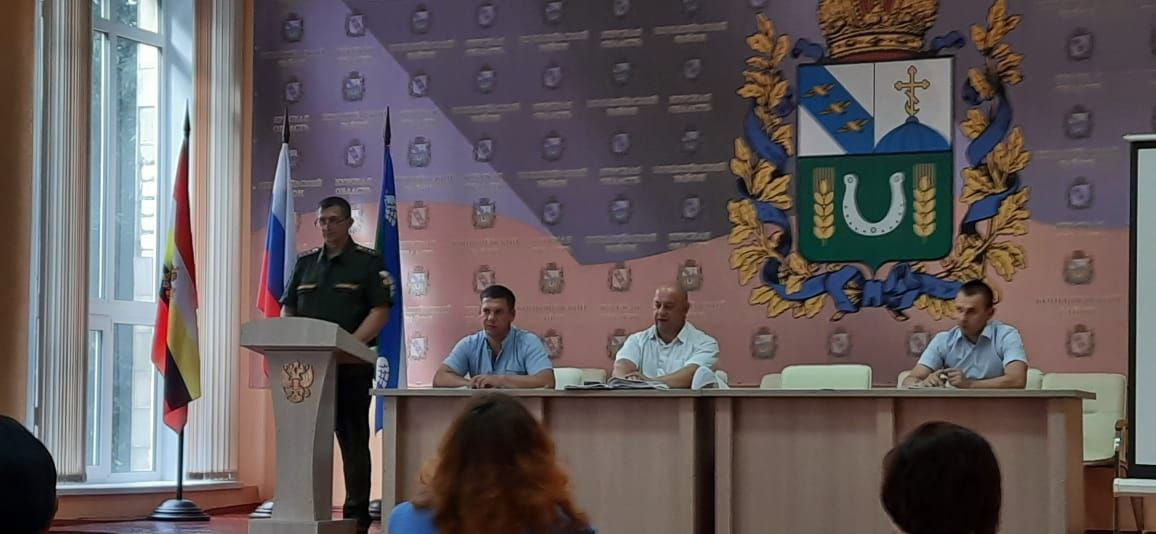 